    R E Q U E R I M E N TO 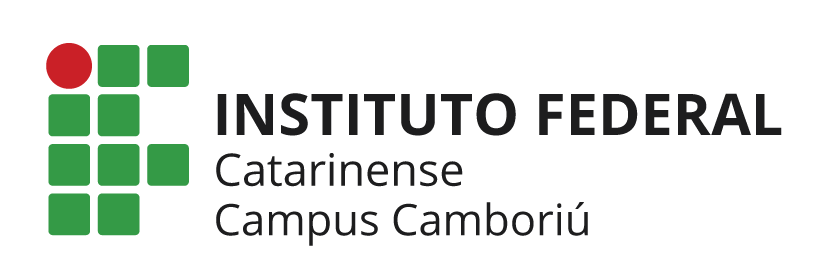 T É C N IC O | G R A D U A Ç Ã O | P Ó S - G R A D U A Ç Ã O                      REVISÃO DE RENDIMENTO ACADÊMICO           Referência: Organização Didática do IFC – RESOLUÇÃO Nº 10/2021 - CONSUPER  – Art.216º .Estudante:Preencher o requerimento e assinar;Anexar a avaliação;Entregar à Coordenação de Curso em até 03 (três) dias úteis a partir da devolução do instrumento avaliativo pelo docente.                                                              Dados do requerente                                                              Dados do requerente                                                              Dados do requerente                                                              Dados do requerenteNome completoCursoAno/semestre de ingressoData do pedidoAssinaturaDisciplinaNome/tipo de avaliação (prova, trabalho, etc)Nota obtidaData da avaliaçãoData da divulgação da notaFundamentação para o pedido de revisãoRecebimento pela Coordenação de CursoRecebimento pela Coordenação de CursoRecebimento pela Coordenação de CursoRecebimento pela Coordenação de CursoDataCarimbo e assinatura                  Avaliação da Comissão de Revisão                  Avaliação da Comissão de RevisãoResultado ( em relato sumário)DataAssinaturas